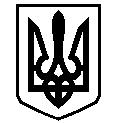 У К Р А Ї Н АВАСИЛІВСЬКА МІСЬКА РАДАЗАПОРІЗЬКОЇ ОБЛАСТІсьомого скликанняп’ятдесята  сесіяР  І  Ш  Е  Н  Н  Я 28 листопада 2019                                                                                                          № 20Про затвердження проекту землеустрою щодо відведення та передачу у власність земельної ділянки для будівництва і обслуговування житлового будинку, господарських будівель і споруд (присадибна ділянка) в м. Василівка, вул. Нова 1 Пилишенко О.О.	Керуючись ст.26 Закону України «Про місцеве самоврядування в Україні»,  ст.ст.12,40,116,118,121,122 Земельного кодексу України, ст.50 Закону України «Про землеустрій»,  Законами України «Про державний земельний кадастр»,  «Про внесення змін до деяких законодавчих актів України  щодо розмежування земель державної та комунальної власності»,  розглянувши заяву Пилишенко Олени Олександрівни,    що мешкає  в м. Василівка, вул. Степна 8,  про  затвердження  проекту землеустрою щодо відведення земельної ділянки для будівництва і обслуговування житлового будинку, господарських будівель і споруд  та передачу земельної ділянки безоплатно у власність  в м. Василівка, вул. Нова 1, проект землеустрою щодо відведення земельної ділянки, розроблений ФОП Мельник О.В., Витяг з Державного земельного кадастру про земельну ділянку НВ – 2306484862019 від 29 жовтня 2019 року,  Василівська міська радаВ И Р І Ш И Л А :	1. Затвердити Пилишенко Олені Олександрівні проект землеустрою щодо відведення земельної ділянки  із земель житлової та громадської забудови площею 0,1000 га  для будівництва і обслуговування житлового будинку, господарських будівель і споруд  (присадибна ділянка) в м. Василівка, вул. Нова 1.	2. Передати Пилишенко Олені Олександрівні безоплатно у власність земельну ділянку із земель житлової та громадської забудови, кадастровий номер 2320910100:03:006:0085,  площею 0,1000 га для будівництва і обслуговування житлового будинку, господарських будівель і споруд (присадибна ділянка) в м. Василівка, вул. Нова 1. 	 3. Зобов’язати  Пилишенко Олену Олександрівну   зареєструвати право власності на земельну ділянку  відповідно до вимог  Закону України «Про  державну реєстрацію прав на нерухоме майно та їх обмежень».4. Контроль за виконанням цього рішення покласти на постійну комісію міської ради з питань земельних відносин та земельного кадастру, благоустрою міста та забезпечення екологічної безпеки життєдіяльності населення.Міський голова                                                                                                     Л.М. Цибульняк